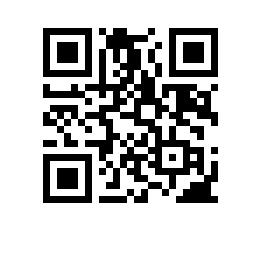 № 6.18.1-01/250422-23О составе государственной экзаменационной комиссии по проведению государственной итоговой аттестации студентов образовательной программы «Востоковедение» факультета Санкт-Петербургская школа социальных наук и востоковедения и секретарях государственной экзаменационной комиссииПРИКАЗЫВАЮ:1. Утвердить государственную экзаменационную комиссию (далее – ГЭК) по проведению государственной итоговой аттестации студентов 5 курса образовательной программы бакалавриата «Востоковедение», направления 58.03.01 «Востоковедение и африканистика», факультета Санкт-Петербургская школа социальных наук и востоковедения, очной формы обучения в составе Президиума ГЭК и локальных ГЭК, а также секретарей Президиума ГЭК и локальных ГЭК.2. Утвердить состав Президиума ГЭК:председатель Президиума ГЭК - Кульганек И.В., доктор филологических наук, зав.сектором Центральной Азии Федерального государственного бюджетного учреждения науки «Институт восточных рукописей РАН»,		члены Президиума ГЭК:- Успенский В.Л., доктор исторических наук, профессор, заведующий кафедрой монголоведения и тибетологии Восточного факультета Федерального государственного бюджетного образовательного учреждения высшего образования «Санкт-Петербургский государственный университет», 	- Бахтеева М.С., кандидат философских наук, заведующий научно-методическим отделом Федерального государственного бюджетного учреждения культуры «Государственный музей истории религии»,	- Илюшина М.Ю., кандидат исторических наук, профессор департамента востоковедения и африканистики факультета Санкт-Петербургская школа социальных наук и востоковедения Национального исследовательского университета «Высшая школа экономики,	- Климов В.Ю., кандидат исторических наук, ведущий научный сотрудник Федерального государственного бюджетного учреждения науки «Институт восточных рукописей РАН»,		- Солощева М.А., кандидат исторических наук, академический руководитель ОП «Востоковедение», доцент департамента востоковедения и африканистики факультета Санкт-Петербургская школа социальных наук и востоковедения Национального исследовательского университета «Высшая школа экономики»,секретарь Президиума ГЭК	- Старикова Е.О., старший преподаватель департамента востоковедения и африканистики факультета Санкт-Петербургская школа социальных наук и востоковедения Национального исследовательского университета «Высшая школа экономики».	3. Утвердить локальные ГЭК по защите выпускных квалификационных работ: 	3.1. Локальная ГЭК №1:председатель локальной ГЭК №1 - Бахтеева М.С., кандидат философских наук, заведующий научно-методическим отделом Федерального государственного бюджетного учреждения культуры «Государственный музей истории религии»,члены локальной ГЭК №1:- Алферова Н.В., кандидат культурологии, доцент департамента востоковедения и африканистики факультета Санкт-Петербургская школа социальных наук и востоковедения Национального исследовательского университета «Высшая школа экономики»,	  - Бонч-Осмоловская О.А., кандидат исторических наук, старший преподаватель департамента востоковедения и африканистики факультета Санкт-Петербургская школа социальных наук и востоковедения Национального исследовательского университета «Высшая школа экономики,- Исакова П.А., директор Санкт-Петербургского музыкально-драматического театра АРТ- Илюшина М.Ю., кандидат исторических наук, профессор департамента востоковедения и африканистики факультета Санкт-Петербургская школа социальных наук и востоковедения Национального исследовательского университета «Высшая школа экономики,	- Терюкова Е.А., кандидат философских наук, заместитель директора по научной работе Федерального государственного бюджетного учреждения культуры «Государственный музей истории религии»,		секретарь локальной ГЭК №1 − Коробочкина А.В., тьютор департамента востоковедения и африканистики факультета Санкт-Петербургская школа социальных наук и востоковедения Национального исследовательского университета «Высшая школа экономики»;	3.2. Локальная ГЭК № 2:председатель локальной ГЭК №2 - Кульганек И.В., доктор филологических наук, зав.сектором Центральной Азии Федерального государственного бюджетного учреждения науки «Институт восточных рукописей РАН»,члены локальной ГЭК №2:- Мамедшахов Р.Г., кандидат филологических наук, доцент департамента востоковедения и африканистики факультета Санкт-Петербургская школа социальных наук и востоковедения Национального исследовательского университета «Высшая школа экономики»,	- Птиченко М.В., кандидат философских наук, зав.отделом научного проектирования выставок и экспозиций Федерального государственного бюджетного учреждения культуры «Государственный музей истории религии»,- Виноградова Т.И., кандидат исторических наук, зав. отделом литературы стран Азии и Африки федерального государственного бюджетного учреждения науки «Библиотека Российской академии наук»,	- Солощева М.А., кандидат исторических наук, академический руководитель ОП «Востоковедение», доцент департамента востоковедения и африканистики факультета Санкт-Петербургская школа социальных наук и востоковедения Национального исследовательского университета «Высшая школа экономики»,	- Щепкин В.В., кандидат исторических наук, доцент департамента востоковедения и африканистики факультета Санкт-Петербургская школа социальных наук и востоковедения Национального исследовательского университета «Высшая школа экономики»,	секретарь локальной ГЭК №2 − Старикова Е.О., старший преподаватель департамента востоковедения и африканистики факультета Санкт-Петербургская школа социальных наук и востоковедения Национального исследовательского университета «Высшая школа экономики»;3.3. Локальная ГЭК №3:председатель локальной ГЭК №3 - Успенский В.Л., доктор исторических наук, профессор, заведующий кафедрой монголоведения и тибетологии Восточного факультета Федерального государственного бюджетного образовательного учреждения высшего образования «Санкт-Петербургский государственный университет»,члены локальной ГЭК №3:- Гусарова Е.В., кандидат исторических наук, доцент департамента востоковедения и африканистики факультета Санкт-Петербургская школа социальных наук и востоковедения Национального исследовательского университета «Высшая школа экономики»,	- Григорьева Н.В., кандидат исторических наук, доцент департамента востоковедения и африканистики факультета Санкт-Петербургская школа социальных наук и востоковедения Национального исследовательского университета «Высшая школа экономики»,- Климов В.Ю., кандидат исторических наук, ведущий научный сотрудник Федерального государственного бюджетного учреждения науки «Институт восточных рукописей РАН»,	- Пан Т.А., кандидат исторических наук заместитель директора по науке Федерального государственного бюджетного учреждения науки «Институт восточных рукописей РАН», 	- Кривохиж С.В., кандидат исторических наук, доцент департамента востоковедения и африканистики факультета Санкт-Петербургская школа социальных наук и востоковедения Национального исследовательского университета «Высшая школа экономики»,	секретарь локальной ГЭК №3 – Горбачева С.А., тьютор департамента востоковедения и африканистики факультета Санкт-Петербургская школа социальных наук и востоковедения Национального исследовательского университета «Высшая школа экономики».Проректор                                                                                                        С.Ю. Рощин25.04.2022